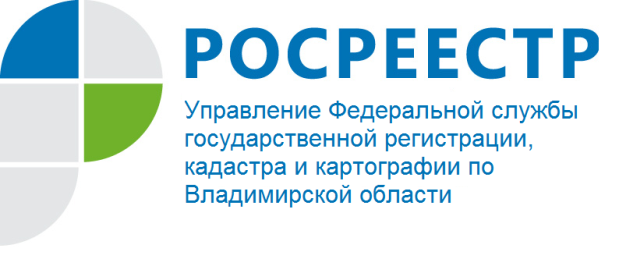 ПРЕСС-РЕЛИЗКонтролируем недвижимость с помощью                                                        «Личного кабинета правообладателя»Росреестр запустил новый сервис «Личный кабинет правообладателя». Данный сервис позволяет собственнику не только просматривать информацию о принадлежащих ему объектах недвижимости, но и ее расположение на публичной кадастровой карте, а также оперативно получать уведомления об изменениях характеристик объектов недвижимости, об ограничении (обременении) прав на объект недвижимости, а также о факте наложения или снятия ареста на имущество. С его помощью в разделе «Мои объекты» легко посмотреть  информацию о всей своей недвижимости не только во Владимирской области, но и в разных регионах  России (кадастровый номер, адрес, площадь, кадастровую стоимость, сведения о правах и доля в праве собственности, ограничениях и обременениях прав, дату и номер регистрации). Настроив необходимые уведомления, через сервис можно получать               sms-сообщения или письма на электронную почту об изменениях характеристик объекта недвижимости, об ограничении (обременении) права, о факте наложения или прекращения ареста на имущество и других происходящих изменениях. Кроме того, возможно сформировать заявку на предварительную запись, отслеживать статус исполнения государственных услуг. Чтобы воспользоваться сервисом, необходимо войти в «Личный кабинет правообладателя», для этого достаточно иметь логин и пароль на сайте www.gosuslugi.ru. 